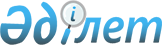 О внесении изменений и дополнений в решение маслихата от 23 декабря 2010 года № 313 "О районном бюджете Карабалыкского района на 2011-2013 годы"Решение маслихата Карабалыкского района Костанайской области от 21 января 2011 года № 331. Зарегистрировано Управлением юстиции Карабалыкского района Костанайской области 25 января 2011 года № 9-12-152

      Карабалыкский районный маслихат РЕШИЛ:



      1. Внести в решение маслихата "О районном бюджете Карабалыкского района на 2011-2013 годы" от 23 декабря 2010 года № 313 (зарегистрировано в Реестре государственной регистрации нормативных правовых актов за номером 9-12-148, опубликовано 6 января 2011 года в районной газете "Айна") следующие изменения и дополнения:



      пункт 1 указанного решения изложить в следующей редакции:



      "1. Утвердить районный бюджет Карабалыкского района на 2011-2013 годы согласно приложениям 1, 2 и 3 в том числе на 2011 год в следующих объемах:



      1) доходы – 1962801,0 тысяч тенге, в том числе по:

      налоговым поступлениям – 525501,0 тысяч тенге;

      неналоговым поступлениям – 8892,0 тысячи тенге;

      поступлениям от продажи основного капитала – 6716,0 тысяч тенге;

      поступлениям трансфертов – 1421692,0 тысячи тенге;



      2) затраты – 1967187,8 тысяч тенге;



      3) чистое бюджетное кредитование – 21305,4 тысячи тенге, в том числе:

      бюджетные кредиты – 22255,0 тысяч тенге;

      погашение бюджетных кредитов – 949,6 тысяч тенге;



      4) сальдо по операциям с финансовыми активами – 8000,0 тысяч тенге, в том числе:

      приобретение финансовых активов – 8000,0 тысяч тенге;



      5) дефицит (профицит) бюджета – -33692,2 тысячи тенге;



      6) финансирование дефицита (использование профицита) бюджета – 33692,2 тысячи тенге.";



      дополнить указанное решение пунктом 4-1 следующего содержания:



      "4-1. Учесть, что в районном бюджете на 2011 год предусмотрен возврат целевых трансфертов в сумме 6889,2 тысячи тенге:

      в том числе возврат трансфертов, выделенных из республиканского бюджета в сумме 6887,2 тысячи тенге и из областного бюджета в сумме 2,0 тысячи тенге.";



      дополнить указанное решение пунктами 5-1, 5-2, 5-3, 5-4, 5-5 следующего содержания:



      "5-1. Учесть, что в районном бюджете на 2011 год предусмотрено поступление целевых текущих трансфертов из республиканского бюджета в следующих размерах:

      на проведение противоэпизоотических мероприятий в сумме 8810,0 тысяч тенге;

      для реализации мер социальной поддержки специалистов социальной сферы сельских населенных пунктов в сумме 3473,0 тысячи тенге;

      на реализацию государственного образовательного заказа в дошкольных организациях образования в сумме 4456,0 тысяч тенге;

      на оснащение учебным оборудованием кабинетов физики, химии, биологии в государственных учреждениях основного среднего и общего среднего образования в сумме 12291,0 тысяча тенге;

      на создание лингафонных и мультимедийных кабинетов в государственных учреждениях начального, основного среднего и общего среднего образования в сумме 16623,0 тысячи тенге;

      на обеспечение оборудованием, программным обеспечением детей-инвалидов, обучающихся на дому в сумме 2900,0 тысяч тенге;

      на ежемесячную выплату денежных средств опекунам (попечителям) на содержание ребенка сироты (детей-сирот), и ребенка (детей), оставшегося без попечения родителей в сумме 14062,0 тысячи тенге.



      5-2. Учесть, что в районном бюджете на 2011 год предусмотрено поступление целевого текущего трансферта из республиканского бюджета на поддержку частного предпринимательства в регионах в рамках программы "Дорожная карта бизнеса – 2020" в сумме 2340,0 тысяч тенге.



      5-3. Учесть, что в районном бюджете на 2011 год предусмотрено поступление сумм:

      целевого трансферта из республиканского бюджета на развитие, обустройство и (или) приобретение инженерно-коммуникационной инфраструктуры в сумме 20153,0 тысячи тенге;

      бюджетных кредитов местным исполнительным органам для реализации мер социальной поддержки специалистов социальной сферы сельских населенных пунктов в сумме 22255,0 тысяч тенге.



      5-4. Учесть, что в районном бюджете на 2011 год предусмотрено поступление сумм целевого трансферта на развитие из республиканского бюджета:

      на развитие коммунального хозяйства в сумме 191938,0 тысяч тенге.



      5-5. Учесть, что в районном бюджете на 2011 год предусмотрено поступление сумм целевого трансферта на развитие из областного бюджета на развитие системы водоснабжения в сумме 15000,0 тысяч тенге.".



      Приложения 1, 2, 3 к указанному решению изложить в новой редакции согласно приложениям 1, 2, 3 к настоящему решению.



      2. Настоящее решение вводится в действие с 1 января 2011 года.      Председатель

      внеочередной сессии                        Г. Ягодин      Секретарь

      районного маслихата                        А. Тюлюбаев      СОГЛАСОВАНО:      Начальник государственного

      учреждения "Отдел финансов

      Карабалыкского района"

      _____________ Л. Булдакова      Начальник государственного

      учреждения "Отдел экономики

      и бюджетного планирования

      Карабалыкского района"

      __________________ Н. Бодня

Приложение 1     

к решению маслихата  

от 21 января 2011 года 

№ 331         Приложение 1      

к решению маслихата   

от 23 декабря 2010 года 

№ 313          Районный бюджет Карабалыкского района

на 2011 год

Приложение 2     

к решению маслихата  

от 21 января 2011 года 

№ 331       Приложение 2     

к решению маслихата   

от 23 декабря 2010 года 

№ 313          Районный бюджет Карабалыкского района

на 2012 год

Приложение 3     

к решению маслихата  

от 21 января 2011 года 

№ 331        Приложение 3     

к решению маслихата  

от 23 декабря 2010 года 

№ 313          Районный бюджет Карабалыкского района

на 2013 год
					© 2012. РГП на ПХВ «Институт законодательства и правовой информации Республики Казахстан» Министерства юстиции Республики Казахстан
				КатегорияКатегорияКатегорияКатегорияСумма,

тысяч

тенгеКлассКлассКлассСумма,

тысяч

тенгеПодклассПодклассСумма,

тысяч

тенгеНаименованиеСумма,

тысяч

тенгеI. Доходы1962801,01Налоговые поступления525501,001Подоходный налог222588,02Индивидуальный подоходный налог222588,003Социальный налог166897,01Социальный налог166897,004Hалоги на собственность101927,01Hалоги на имущество56640,03Земельный налог8406,04Hалог на транспортные средства31818,05Единый земельный налог5063,005Внутренние налоги на товары, работы и

услуги28121,02Акцизы3877,03Поступления за использование природных и

других ресурсов18054,04Сборы за ведение предпринимательской и

профессиональной деятельности5840,05Налог на игорный бизнес350,008Обязательные платежи, взимаемые за

совершение юридически значимых действий

и (или) выдачу документов

уполномоченными на то государственными

органами или должностными лицами5968,01Государственная пошлина5968,02Неналоговые поступления8892,001Доходы от государственной собственности4130,01Поступления части чистого дохода

государственных предприятий250,05Доходы от аренды имущества, находящегося

в государственной собственности3880,002Поступления от реализации товаров

(работ, услуг) государственными

учреждениями, финансируемыми из

государственного бюджета2728,01Поступления от реализации товаров

(работ, услуг) государственными

учреждениями, финансируемыми из

государственного бюджета2728,006Прочие неналоговые поступления2034,01Прочие неналоговые поступления2034,03Поступления от продажи основного

капитала6716,001Продажа государственного имущества,

закрепленного за государственными

учреждениями575,01Продажа государственного имущества,

закрепленного за государственными

учреждениями575,003Продажа земли и нематериальных активов6141,01Продажа земли5926,02Продажа нематериальных активов215,04Поступления трансфертов1421692,002Трансферты из вышестоящих органов

государственного управления1421692,02Трансферты из областного бюджета1421692,0Функциональная группаФункциональная группаФункциональная группаФункциональная группаФункциональная группаСумма,

тысяч

тенгеФункциональная подгруппаФункциональная подгруппаФункциональная подгруппаФункциональная подгруппаСумма,

тысяч

тенгеАдминистратор бюджетных программАдминистратор бюджетных программАдминистратор бюджетных программСумма,

тысяч

тенгеПрограммаПрограммаСумма,

тысяч

тенгеНаименованиеСумма,

тысяч

тенгеII. Затраты1967187,801Государственные услуги общего

характера190915,01Представительные, исполнительные и

другие органы, выполняющие общие

функции государственного управления167197,0112Аппарат маслихата района (города

областного значения)14366,0001Услуги по обеспечению деятельности

маслихата района (города областного

значения)13411,0003Капитальные расходы государственных

органов955,0122Аппарат акима района (города

областного значения)44663,0001Услуги по обеспечению деятельности

акима района (города областного

значения)44663,0123Аппарат акима района в городе,

города районного значения, поселка,

аула (села), аульного (сельского)

округа108168,0001Услуги по обеспечению деятельности

акима района в городе, города

районного значения, поселка, аула

(села), аульного (сельского) округа106428,0022Капитальные расходы государственных

органов1740,02Финансовая деятельность13423,0452Отдел финансов района (города

областного значения)13423,0001Услуги по реализации государственной

политики в области исполнения

бюджета района (города областного

значения) и управления коммунальной

собственностью района (города

областного значения)12785,0004Организация работы по выдаче разовых

талонов и обеспечение полноты сбора

сумм от реализации разовых талонов88,0011Учет, хранение, оценка и реализация

имущества, поступившего в

коммунальную собственность550,05Планирование и статистическая

деятельность10295,0453Отдел экономики и бюджетного

планирования района (города

областного значения)10295,0001Услуги по реализации государственной

политики в области формирования и

развития экономической политики,

системы государственного

планирования и управления района

(города областного значения)10295,002Оборона2959,01Военные нужды2459,0122Аппарат акима района (города

областного значения)2459,0005Мероприятия в рамках исполнения

всеобщей воинской обязанности2459,02Организация работы по чрезвычайным

ситуациям500,0122Аппарат акима района (города

областного значения)500,0006Предупреждение и ликвидация

чрезвычайных ситуаций масштаба

района (города областного значения)500,004Образование1053589,61Дошкольное воспитание и обучение54350,0123Аппарат акима района в городе,

города районного значения, поселка,

аула (села), аульного (сельского)

округа48654,0004Поддержка организаций дошкольного

воспитания и обучения48654,0464Отдел образования района (города

областного значения)5696,0009Обеспечение деятельности организаций

дошкольного воспитания и обучения5696,02Начальное, основное среднее и общее

среднее образование963664,6123Аппарат акима района в городе,

города районного значения, поселка,

аула (села), аульного (сельского)

округа3579,0005Организация бесплатного подвоза

учащихся до школы и обратно в

аульной (сельской) местности3579,0464Отдел образования района (города

областного значения)960085,6003Общеобразовательное обучение921492,6006Дополнительное образование для детей38593,09Прочие услуги в области образования35575,0464Отдел образования района (города

областного значения)35575,0001Услуги по реализации государственной

политики на местном уровне в области

образования11123,0005Приобретение и доставка учебников,

учебно-методических комплексов для

государственных учреждений

образования района (города

областного значения)7490,0015Ежемесячные выплаты денежных средств

опекунам (попечителям) на содержание

ребенка сироты (детей-сирот), и

ребенка (детей), оставшегося без

попечения родителей14062,0020Обеспечение оборудованием,

программным обеспечением

детей-инвалидов, обучающихся на дому2900,006Социальная помощь и социальное

обеспечение75292,02Социальная помощь61702,0451Отдел занятости и социальных

программ района (города областного

значения)61702,0002Программа занятости9527,0005Государственная адресная социальная

помощь1800,0006Жилищная помощь438,0007Социальная помощь отдельным

категориям нуждающихся граждан по

решениям местных представительных

органов9326,0010Материальное обеспечение

детей-инвалидов, воспитывающихся и

обучающихся на дому1137,0014Оказание социальной помощи

нуждающимся гражданам на дому22380,0016Государственные пособия на детей до

18 лет16028,0017Обеспечение нуждающихся инвалидов

обязательными гигиеническими

средствами и предоставление услуг

специалистами жестового языка,

индивидуальными помощниками в

соответствии с индивидуальной

программой реабилитации инвалида1066,09Прочие услуги в области социальной

помощи и социального обеспечения13590,0451Отдел занятости и социальных

программ района (города областного

значения)13590,0001Услуги по реализации государственной

политики на местном уровне в области

обеспечения занятости и реализации

социальных программ для населения13218,0011Оплата услуг по зачислению, выплате

и доставке пособий и других

социальных выплат372,007Жилищно-коммунальное хозяйство399521,01Жилищное хозяйство29153,0458Отдел жилищно-коммунального

хозяйства, пассажирского транспорта

и автомобильных дорог района (города

областного значения)9000,0004Обеспечение жильем отдельных

категорий граждан9000,0467Отдел строительства района (города

областного значения)20153,0004Развитие, обустройство и (или)

приобретение

инженерно-коммуникационной

инфраструктуры20153,02Коммунальное хозяйство346636,0458Отдел жилищно-коммунального

хозяйства, пассажирского транспорта

и автомобильных дорог района (города

областного значения)4698,0012Функционирование системы

водоснабжения и водоотведения4698,0467Отдел строительства района (города

областного значения)341938,0005Развитие коммунального хозяйства341938,03Благоустройство населенных пунктов23732,0123Аппарат акима района в городе,

города районного значения, поселка,

аула (села), аульного (сельского)

округа23732,0008Освещение улиц населенных пунктов8874,0009Обеспечение санитарии населенных

пунктов5600,0010Содержание мест захоронений и

погребение безродных564,0011Благоустройство и озеленение

населенных пунктов8694,008Культура, спорт, туризм и

информационное пространство96020,01Деятельность в области культуры36981,0455Отдел культуры и развития языков

района (города областного значения)36981,0003Поддержка культурно-досуговой работы36981,02Спорт5071,0465Отдел физической культуры и спорта

района (города областного значения)5071,0005Развитие массового спорта и

национальных видов спорта1113,0006Проведение спортивных соревнований

на районном (города областного

значения) уровне1946,0007Подготовка и участие членов сборных

команд района (города областного

значения) по различным видам спорта

на областных спортивных

соревнованиях2012,03Информационное пространство32980,0455Отдел культуры и развития языков

района (города областного значения)31268,0006Функционирование районных

(городских) библиотек29824,0007Развитие государственного языка и

других языков народа Казахстана1444,0456Отдел внутренней политики района

(города областного значения)1712,0002Услуги по проведению государственной

информационной политики через газеты

и журналы1498,0005Услуги по проведению государственной

информационной политики через

телерадиовещание214,09Прочие услуги по организации

культуры, спорта, туризма и

информационного пространства20988,0455Отдел культуры и развития языков

района (города областного значения)6040,0001Услуги по реализации государственной

политики на местном уровне в области

развития языков и культуры6000,0010Капитальные расходы государственных

органов40,0456Отдел внутренней политики района

(города областного значения)7644,0001Услуги по реализации государственной

политики на местном уровне в области

информации, укрепления

государственности и формирования

социального оптимизма граждан5950,0003Реализация региональных программ в

сфере молодежной политики824,0006Капитальные расходы государственных

органов870,0465Отдел физической культуры и спорта

района (города областного значения)7304,0001Услуги по реализации государственной

политики на местном уровне в сфере

физической культуры и спорта7304,010Сельское, водное, лесное, рыбное

хозяйство, особо охраняемые

природные территории, охрана

окружающей среды и животного мира,

земельные отношения39364,01Сельское хозяйство9386,0454Отдел предпринимательства и

сельского хозяйства района (города

областного значения)3473,0099Реализация мер социальной поддержки

специалистов социальной сферы

сельских населенных пунктов за счет

целевого трансферта из

республиканского бюджета3473,0473Отдел ветеринарии района (города

областного значения)5913,0001Услуги по реализации государственной

политики на местном уровне в сфере

ветеринарии4527,0003Капитальные расходы государственных

органов886,0007Организация отлова и уничтожения

бродячих собак и кошек500,02Водное хозяйство15000,0467Отдел строительства района (города

областного значения)15000,0012Развитие объектов водного хозяйства15000,06Земельные отношения6168,0463Отдел земельных отношений района

(города областного значения)6168,0001Услуги по реализации государственной

политики в области регулирования

земельных отношений на территории

района (города областного значения)6168,09Прочие услуги в области сельского,

водного, лесного, рыбного хозяйства,

охраны окружающей среды и земельных

отношений8810,0473Отдел ветеринарии района (города

областного значения)8810,0011Проведение противоэпизоотических

мероприятий8810,011Промышленность, архитектурная,

градостроительная и строительная

деятельность12308,02Архитектурная, градостроительная и

строительная деятельность12308,0467Отдел строительства района (города

областного значения)5267,0001Услуги по реализации государственной

политики на местном уровне в области

строительства5267,0468Отдел архитектуры и

градостроительства района (города

областного значения)7041,0001Услуги по реализации государственной

политики в области архитектуры и

градостроительства на местном уровне7041,012Транспорт и коммуникации64000,01Автомобильный транспорт64000,0458Отдел жилищно-коммунального

хозяйства, пассажирского транспорта

и автомобильных дорог района (города

областного значения)64000,0023Обеспечение функционирования

автомобильных дорог64000,013Прочие26330,09Прочие26330,0451Отдел занятости и социальных

программ района (города областного

значения)2340,0022Поддержка частного

предпринимательства в рамках

программы "Дорожная карта

бизнеса - 2020"2340,0452Отдел финансов района (города

областного значения)5411,0012Резерв местного исполнительного

органа района (города областного

значения)5411,0454Отдел предпринимательства и

сельского хозяйства района (города

областного значения)11752,0001Услуги по реализации государственной

политики на местном уровне в области

развития предпринимательства,

промышленности и сельского хозяйства11752,0458Отдел жилищно-коммунального

хозяйства, пассажирского транспорта

и автомобильных дорог района (города

областного значения)6827,0001Услуги по реализации государственной

политики на местном уровне в области

жилищно-коммунального хозяйства,

пассажирского транспорта и

автомобильных дорог6827,015Трансферты6889,201Трансферты6889,2452Отдел финансов района (города

областного значения)6889,2006Возврат неиспользованных

(недоиспользованных) целевых

трансфертов6889,2III. Чистое бюджетное кредитование21305,4Бюджетные кредиты22255,010Сельское, водное, лесное, рыбное

хозяйство, особоохраняемые природные

территории, охрана окружающей среды

и животного мира, земельные

отношения22255,01Сельское хозяйство22255,0454Отдел предпринимательства и

сельского хозяйства района (города

областного значения)22255,0009Бюджетные кредиты для реализации мер

социальной поддержки специалистов

социальной сферы сельских населенных

пунктов22255,0КатегорияКатегорияКатегорияКатегорияКатегорияСумма,

тысяч

тенгеКлассКлассКлассКлассСумма,

тысяч

тенгеПодклассПодклассПодклассСумма,

тысяч

тенгеНаименованиеСумма,

тысяч

тенге5Погашение бюджетных кредитов949,601Погашение бюджетных кредитов949,61Погашение бюджетных кредитов,

выданных из государственного бюджета949,6IV. Сальдо по операциям с

финансовыми активами8000,0Приобретение финансовых активов8000,013Прочие8000,09Прочие8000,0452Отдел финансов района (города

областного значения)8000,0014Формирование или увеличение

уставного капитала юридических лиц8000,0V. Дефицит (профицит) бюджета-33692,2VI. Финансирование дефицита

(использование профицита) бюджета33692,2КатегорияКатегорияКатегорияКатегорияКатегорияСумма,

тысяч

тенгеКлассКлассКлассКлассСумма,

тысяч

тенгеПодклассПодклассПодклассСумма,

тысяч

тенгеНаименованиеСумма,

тысяч

тенге7Поступление займов22255,001Внутренние государственные займы22255,02Договоры займов22255,016Погашение займов949,61Погашение займов949,6452Отдел финансов района (города

областного значения)949,6008Погашение долга местного

исполнительного органа перед

вышестоящим бюджетом949,6КатегорияКатегорияКатегорияКатегорияСумма,

тысяч

тенгеКлассКлассКлассСумма,

тысяч

тенгеПодклассПодклассСумма,

тысяч

тенгеНаименованиеСумма,

тысяч

тенге8Движение остатков бюджетных средств12386,801Остатки бюджетных средств12386,81Свободные остатки бюджетных средств12386,8КатегорияКатегорияКатегорияКатегорияСумма,

тысяч

тенгеКлассКлассКлассСумма,

тысяч

тенгеПодклассПодклассСумма,

тысяч

тенгеНаименованиеСумма,

тысяч

тенгеI. Доходы1954344,01Налоговые поступления633934,001Подоходный налог285132,02Индивидуальный подоходный налог285132,003Социальный налог228437,01Социальный налог228437,004Hалоги на собственность88442,01Hалоги на имущество51888,03Земельный налог6298,04Hалог на транспортные средства26629,05Единый земельный налог3627,005Внутренние налоги на товары, работы и

услуги28084,02Акцизы3003,03Поступления за использование природных и

других ресурсов20134,04Сборы за ведение предпринимательской и

профессиональной деятельности4644,05Налог на игорный бизнес303,008Обязательные платежи, взимаемые за

совершение юридически значимых действий

и (или) выдачу документов

уполномоченными на то государственными

органами или должностными лицами3839,01Государственная пошлина3839,02Неналоговые поступления5912,001Доходы от государственной собственности2984,01Поступления части чистого дохода

государственных предприятий117,05Доходы от аренды имущества, находящегося

в государственной собственности2867,002Поступления от реализации товаров

(работ, услуг) государственными

учреждениями, финансируемыми из

государственного бюджета2607,01Поступления от реализации товаров

(работ, услуг) государственными

учреждениями, финансируемыми из

государственного бюджета2607,006Прочие неналоговые поступления321,01Прочие неналоговые поступления321,03Поступления от продажи основного

капитала5447,003Продажа земли и нематериальных активов5447,01Продажа земли5447,04Поступления трансфертов1309051,002Трансферты из вышестоящих органов

государственного управления1309051,02Трансферты из областного бюджета1309051,0Функциональная группаФункциональная группаФункциональная группаФункциональная группаФункциональная группаСумма,

тысяч

тенгеФункциональная подгруппаФункциональная подгруппаФункциональная подгруппаФункциональная подгруппаСумма,

тысяч

тенгеАдминистратор бюджетных программАдминистратор бюджетных программАдминистратор бюджетных программСумма,

тысяч

тенгеПрограммаПрограммаСумма,

тысяч

тенгеНаименованиеСумма,

тысяч

тенгеII. Затраты1940944,001Государственные услуги общего

характера205667,01Представительные, исполнительные и

другие органы, выполняющие общие

функции государственного управления180213,0112Аппарат маслихата района (города

областного значения)14993,0001Услуги по обеспечению деятельности

маслихата района (города областного

значения)14993,0122Аппарат акима района (города

областного значения)48898,0001Услуги по обеспечению деятельности

акима района (города областного

значения)48898,0123Аппарат акима района в городе,

города районного значения, поселка,

аула (села), аульного (сельского)

округа116322,0001Услуги по обеспечению деятельности

акима района в городе, города

районного значения, поселка, аула

(села), аульного (сельского) округа116322,02Финансовая деятельность14439,0452Отдел финансов района (города

областного значения)14439,0001Услуги по реализации

государственной политики в области

исполнения бюджета района (города

областного значения) и управления

коммунальной собственностью района

(города областного значения)13755,0004Организация работы по выдаче

разовых талонов и обеспечение

полноты сбора сумм от реализации

разовых талонов94,0011Учет, хранение, оценка и реализация

имущества, поступившего в

коммунальную собственность590,05Планирование и статистическая

деятельность11015,0453Отдел экономики и бюджетного

планирования района (города

областного значения)11015,0001Услуги по реализации

государственной политики в области

формирования и развития

экономической политики, системы

государственного планирования и

управления района (города

областного значения)11015,002Оборона3166,01Военные нужды2631,0122Аппарат акима района (города

областного значения)2631,0005Мероприятия в рамках исполнения

всеобщей воинской обязанности2631,02Организация работы по чрезвычайным

ситуациям535,0122Аппарат акима района (города

областного значения)535,0006Предупреждение и ликвидация

чрезвычайных ситуаций масштаба

района (города областного значения)535,004Образование1110328,01Дошкольное воспитание и обучение58041,0123Аппарат акима района в городе,

города районного значения, поселка,

аула (села), аульного (сельского)

округа54541,0004Поддержка организаций дошкольного

воспитания и обучения54541,0464Отдел образования района (города

областного значения)3500,0009Обеспечение деятельности

организаций дошкольного воспитания

и обучения3500,02Начальное, основное среднее и общее

среднее образование1031880,0123Аппарат акима района в городе,

города районного значения, поселка,

аула (села), аульного (сельского)

округа3830,0005Организация бесплатного подвоза

учащихся до школы и обратно в

аульной (сельской) местности3830,0464Отдел образования района (города

областного значения)1028050,0003Общеобразовательное обучение982853,0006Дополнительное образование для

детей45197,09Прочие услуги в области образования20407,0464Отдел образования района (города

областного значения)20407,0001Услуги по реализации

государственной политики на местном

уровне в области образования12393,0005Приобретение и доставка учебников,

учебно-методических комплексов для

государственных учреждений

образования района (города

областного значения)8014,006Социальная помощь и социальное

обеспечение82543,02Социальная помощь67481,0451Отдел занятости и социальных

программ района (города областного

значения)67481,0002Программа занятости10194,0005Государственная адресная социальная

помощь1926,0006Жилищная помощь469,0007Социальная помощь отдельным

категориям нуждающихся граждан по

решениям местных представительных

органов9979,0010Материальное обеспечение

детей-инвалидов, воспитывающихся и

обучающихся на дому1217,0014Оказание социальной помощи

нуждающимся гражданам на дому25405,0016Государственные пособия на детей до

18 лет17150,0017Обеспечение нуждающихся инвалидов

обязательными гигиеническими

средствами и предоставление услуг

специалистами жестового языка,

индивидуальными помощниками в

соответствии с индивидуальной

программой реабилитации инвалида1141,09Прочие услуги в области социальной

помощи и социального обеспечения15062,0451Отдел занятости и социальных

программ района (города областного

значения)15062,0001Услуги по реализации

государственной политики на местном

уровне в области обеспечения

занятости и реализации социальных

программ для населения14664,0011Оплата услуг по зачислению, выплате

и доставке пособий и других

социальных выплат398,007Жилищно-коммунальное хозяйство283611,01Жилищное хозяйство68765,0467Отдел строительства района (города

областного значения)68765,0003Строительство и (или) приобретение

жилья государственного

коммунального жилищного фонда68765,02Коммунальное хозяйство188948,0467Отдел строительства района (города

областного значения)188948,0005Развитие коммунального хозяйства188948,03Благоустройство населенных пунктов25898,0123Аппарат акима района в городе,

города районного значения, поселка,

аула (села), аульного (сельского)

округа25898,0008Освещение улиц населенных пунктов10000,0009Обеспечение санитарии населенных

пунктов5992,0010Содержание мест захоронений и

погребение безродных603,0011Благоустройство и озеленение

населенных пунктов9303,008Культура, спорт, туризм и

информационное пространство102784,01Деятельность в области культуры42031,0455Отдел культуры и развития языков

района (города областного значения)42031,0003Поддержка культурно-досуговой

работы42031,02Спорт5493,0465Отдел физической культуры и спорта

района (города областного значения)5493,0005Развитие массового спорта и

национальных видов спорта1258,0006Проведение спортивных соревнований

на районном (города областного

значения) уровне2082,0007Подготовка и участие членов сборных

команд района (города областного

значения) по различным видам спорта

на областных спортивных

соревнованиях2153,03Информационное пространство33646,0455Отдел культуры и развития языков

района (города областного значения)31813,0006Функционирование районных

(городских) библиотек30182,0007Развитие государственного языка и

других языков народа Казахстана1631,0456Отдел внутренней политики района

(города областного значения)1833,0002Услуги по проведению

государственной информационной

политики через газеты и журналы1603,0005Услуги по проведению

государственной информационной

политики через телерадиовещание230,09Прочие услуги по организации

культуры, спорта, туризма и

информационного пространства21614,0455Отдел культуры и развития языков

района (города областного значения)6627,0001Услуги по реализации

государственной политики на местном

уровне в области развития языков и

культуры6627,0456Отдел внутренней политики района

(города областного значения)6852,0001Услуги по реализации

государственной политики на местном

уровне в области информации,

укрепления государственности и

формирования социального оптимизма

граждан5970,0003Реализация региональных программ в

сфере молодежной политики882,0465Отдел физической культуры и спорта

района (города областного значения)8135,0001Услуги по реализации

государственной политики на местном

уровне в сфере физической культуры

и спорта8135,010Сельское, водное, лесное, рыбное

хозяйство, особо охраняемые

природные территории, охрана

окружающей среды и животного мира,

земельные отношения12218,01Сельское хозяйство5389,0473Отдел ветеринарии района (города

областного значения)5389,0001Услуги по реализации

государственной политики на местном

уровне в сфере ветеринарии4854,0007Организация отлова и уничтожения

бродячих собак и кошек535,06Земельные отношения6829,0463Отдел земельных отношений района

(города областного значения)6829,0001Услуги по реализации

государственной политики в области

регулирования земельных отношений

на территории района (города

областного значения)6829,011Промышленность, архитектурная,

градостроительная и строительная

деятельность13160,02Архитектурная, градостроительная и

строительная деятельность13160,0467Отдел строительства района (города

областного значения)5859,0001Услуги по реализации

государственной политики на местном

уровне в области строительства5859,0468Отдел архитектуры и

градостроительства района (города

областного значения)7301,0001Услуги по реализации

государственной политики в области

архитектуры и градостроительства на

местном уровне7301,012Транспорт и коммуникации100629,01Автомобильный транспорт100629,0458Отдел жилищно-коммунального

хозяйства, пассажирского транспорта

и автомобильных дорог района

(города областного значения)100629,0023Обеспечение функционирования

автомобильных дорог100629,013Прочие26838,09Прочие26838,0452Отдел финансов района (города

областного значения)6453,0012Резерв местного исполнительного

органа района (города областного

значения)6453,0454Отдел предпринимательства и

сельского хозяйства района (города

областного значения)12854,0001Услуги по реализации

государственной политики на местном

уровне в области развития

предпринимательства, промышленности

и сельского хозяйства12854,0458Отдел жилищно-коммунального

хозяйства, пассажирского транспорта

и автомобильных дорог района

(города областного значения)7531,0001Услуги по реализации

государственной политики на местном

уровне в области

жилищно-коммунального хозяйства,

пассажирского транспорта и

автомобильных дорог7531,0III. Чистое бюджетное кредитование20556,4Бюджетные кредиты21506,010Сельское, водное, лесное, рыбное

хозяйство, особоохраняемые

природные территории, охрана

окружающей среды и животного мира,

земельные отношения21506,01Сельское хозяйство21506,0454Отдел предпринимательства и

сельского хозяйства района (города

областного значения)21506,0009Бюджетные кредиты для реализации

мер социальной поддержки

специалистов социальной сферы

сельских населенных пунктов21506,0КатегорияКатегорияКатегорияКатегорияКатегорияСумма,

тысяч

тенгеКлассКлассКлассКлассСумма,

тысяч

тенгеПодклассПодклассПодклассСумма,

тысяч

тенгеНаименованиеСумма,

тысяч

тенге5Погашение бюджетных кредитов949,601Погашение бюджетных кредитов949,61Погашение бюджетных кредитов,

выданных из государственного

бюджета949,6IV. Сальдо по операциям с

финансовыми активами13400,0Приобретение финансовых активов13400,013Прочие13400,09Прочие13400,0452Отдел финансов района (города

областного значения)13400,0014Формирование или увеличение

уставного капитала юридических лиц13400,0V. Дефицит (профицит) бюджета-20556,4VI. Финансирование дефицита

(использование профицита) бюджета20556,4КатегорияКатегорияКатегорияКатегорияКатегорияСумма,

тысяч

тенгеКлассКлассКлассКлассСумма,

тысяч

тенгеПодклассПодклассПодклассСумма,

тысяч

тенгеНаименованиеСумма,

тысяч

тенге7Поступление займов21506,001Внутренние государственные займы21506,002Договоры займов21506,016Погашение займов949,61Погашение займов949,6452Отдел финансов района (города

областного значения)949,6008Погашение долга местного

исполнительного органа перед

вышестоящим бюджетом949,6КатегорияКатегорияКатегорияКатегорияСумма,

тысяч

тенгеКлассКлассКлассСумма,

тысяч

тенгеПодклассПодклассСумма,

тысяч

тенгеНаименованиеСумма,

тысяч

тенгеI. Доходы2874603,01Налоговые поступления686081,001Подоходный налог308942,02Индивидуальный подоходный налог308942,003Социальный налог248262,01Социальный налог248262,004Hалоги на собственность94733,01Hалоги на имущество55521,03Земельный налог6838,04Hалог на транспортные средства28493,05Единый земельный налог3881,005Внутренние налоги на товары, работы и

услуги30051,02Акцизы3213,03Поступления за использование природных и

других ресурсов21544,04Сборы за ведение предпринимательской и

профессиональной деятельности4969,05Налог на игорный бизнес325,008Обязательные платежи, взимаемые за

совершение юридически значимых действий

и (или) выдачу документов

уполномоченными на то государственными

органами или должностными лицами4093,01Государственная пошлина4093,02Неналоговые поступления6324,001Доходы от государственной собственности3192,01Поступления части чистого дохода

государственных предприятий125,05Доходы от аренды имущества, находящегося

в государственной собственности3067,002Поступления от реализации товаров

(работ, услуг) государственными

учреждениями, финансируемыми из

государственного бюджета2789,01Поступления от реализации товаров

(работ, услуг) государственными

учреждениями, финансируемыми из

государственного бюджета2789,006Прочие неналоговые поступления343,01Прочие неналоговые поступления343,03Поступления от продажи основного

капитала5829,003Продажа земли и нематериальных активов5829,01Продажа земли5829,04Поступления трансфертов2176369,002Трансферты из вышестоящих органов

государственного управления2176369,02Трансферты из областного бюджета2176369,0Функциональная группаФункциональная группаФункциональная группаФункциональная группаФункциональная группаСумма,

тысяч

тенгеФункциональная подгруппаФункциональная подгруппаФункциональная подгруппаФункциональная подгруппаСумма,

тысяч

тенгеАдминистратор бюджетных программАдминистратор бюджетных программАдминистратор бюджетных программСумма,

тысяч

тенгеПрограммаПрограммаСумма,

тысяч

тенгеНаименованиеСумма,

тысяч

тенгеII. Затраты2867803,001Государственные услуги общего

характера208483,01Представительные, исполнительные и

другие органы, выполняющие общие

функции государственного управления182537,0112Аппарат маслихата района (города

областного значения)15176,0001Услуги по обеспечению деятельности

маслихата района (города областного

значения)15176,0122Аппарат акима района (города

областного значения)49741,0001Услуги по обеспечению деятельности

акима района (города областного

значения)49741,0123Аппарат акима района в городе,

города районного значения, поселка,

аула (села), аульного (сельского)

округа117620,0001Услуги по обеспечению деятельности

акима района в городе, города

районного значения, поселка, аула

(села), аульного (сельского) округа117620,02Финансовая деятельность14734,0452Отдел финансов района (города

областного значения)14734,0001Услуги по реализации

государственной политики в области

исполнения бюджета района (города

областного значения) и управления

коммунальной собственностью района

(города областного значения)14003,0004Организация работы по выдаче

разовых талонов и обеспечение

полноты сбора сумм от реализации

разовых талонов100,0011Учет, хранение, оценка и реализация

имущества, поступившего в

коммунальную собственность631,05Планирование и статистическая

деятельность11212,0453Отдел экономики и бюджетного

планирования района (города

областного значения)11212,0001Услуги по реализации

государственной политики в области

формирования и развития

экономической политики, системы

государственного планирования и

управления района (города

областного значения)11212,002Оборона3388,01Военные нужды2816,0122Аппарат акима района (города

областного значения)2816,0005Мероприятия в рамках исполнения

всеобщей воинской обязанности2816,02Организация работы по чрезвычайным

ситуациям572,0122Аппарат акима района (города

областного значения)572,0006Предупреждение и ликвидация

чрезвычайных ситуаций масштаба

района (города областного значения)572,004Образование1117661,01Дошкольное воспитание и обучение58662,0123Аппарат акима района в городе,

города районного значения, поселка,

аула (села), аульного (сельского)

округа55162,0004Поддержка организаций дошкольного

воспитания и обучения55162,0464Отдел образования района (города

областного значения)3500,0009Обеспечение деятельности

организаций дошкольного воспитания

и обучения3500,02Начальное, основное среднее и общее

среднее образование1037890,0123Аппарат акима района в городе,

города районного значения, поселка,

аула (села), аульного (сельского)

округа4098,0005Организация бесплатного подвоза

учащихся до школы и обратно в

аульной (сельской) местности4098,0464Отдел образования района (города

областного значения)1033792,0003Общеобразовательное обучение988323,0006Дополнительное образование для

детей45469,09Прочие услуги в области образования21109,0464Отдел образования района (города

областного значения)21109,0001Услуги по реализации

государственной политики на местном

уровне в области образования12534,0005Приобретение и доставка учебников,

учебно-методических комплексов для

государственных учреждений

образования района (города

областного значения)8575,006Социальная помощь и социальное

обеспечение85624,02Социальная помощь70393,0451Отдел занятости и социальных

программ района (города областного

значения)70393,0002Программа занятости10840,0005Государственная адресная социальная

помощь2061,0006Жилищная помощь502,0007Социальная помощь отдельным

категориям нуждающихся граждан по

решениям местных представительных

органов10678,0010Материальное обеспечение

детей-инвалидов, воспитывающихся и

обучающихся на дому1302,0014Оказание социальной помощи

нуждающимся гражданам на дому25439,0016Государственные пособия на детей до

18 лет18350,0017Обеспечение нуждающихся инвалидов

обязательными гигиеническими

средствами и предоставление услуг

специалистами жестового языка,

индивидуальными помощниками в

соответствии с индивидуальной

программой реабилитации инвалида1221,09Прочие услуги в области социальной

помощи и социального обеспечения15231,0451Отдел занятости и социальных

программ района (города областного

значения)15231,0001Услуги по реализации

государственной политики на местном

уровне в области обеспечения

занятости и реализации социальных

программ для населения14805,0011Оплата услуг по зачислению, выплате

и доставке пособий и других

социальных выплат426,007Жилищно-коммунальное хозяйство554529,01Жилищное хозяйство26519,0467Отдел строительства района (города

областного значения)26519,0003Строительство и (или) приобретение

жилья государственного

коммунального жилищного фонда26519,02Коммунальное хозяйство500000,0467Отдел строительства района (города

областного значения)500000,0005Развитие коммунального хозяйства500000,03Благоустройство населенных пунктов28010,0123Аппарат акима района в городе,

города районного значения, поселка,

аула (села), аульного (сельского)

округа28010,0008Освещение улиц населенных пунктов11000,0009Обеспечение санитарии населенных

пунктов6411,0010Содержание мест захоронений и

погребение безродных645,0011Благоустройство и озеленение

населенных пунктов9954,008Культура, спорт, туризм и

информационное пространство104870,01Деятельность в области культуры42977,0455Отдел культуры и развития языков

района (города областного значения)42977,0003Поддержка культурно-досуговой

работы42977,02Спорт5790,0465Отдел физической культуры и спорта

района (города областного значения)5790,0005Развитие массового спорта и

национальных видов спорта1258,0006Проведение спортивных соревнований

на районном (города областного

значения) уровне2228,0007Подготовка и участие членов сборных

команд района (города областного

значения) по различным видам спорта

на областных спортивных

соревнованиях2304,03Информационное пространство34186,0455Отдел культуры и развития языков

района (города областного значения)32226,0006Функционирование районных

(городских) библиотек30566,0007Развитие государственного языка и

других языков народа Казахстана1660,0456Отдел внутренней политики района

(города областного значения)1960,0002Услуги по проведению

государственной информационной

политики через газеты и журналы1715,0005Услуги по проведению

государственной информационной

политики через телерадиовещание245,09Прочие услуги по организации

культуры, спорта, туризма и

информационного пространства21917,0455Отдел культуры и развития языков

района (города областного значения)6721,0001Услуги по реализации

государственной политики на местном

уровне в области развития языков и

культуры6721,0456Отдел внутренней политики района

(города областного значения)6974,0001Услуги по реализации

государственной политики на местном

уровне в области информации,

укрепления государственности и

формирования социального оптимизма

граждан6030,0003Реализация региональных программ в

сфере молодежной политики944,0465Отдел физической культуры и спорта

района (города областного значения)8222,0001Услуги по реализации

государственной политики на местном

уровне в сфере физической культуры

и спорта8222,010Сельское, водное, лесное, рыбное

хозяйство, особоохраняемые

природные территории, охрана

окружающей среды и животного мира,

земельные отношения614525,01Сельское хозяйство5479,0473Отдел ветеринарии района (города

областного значения)5479,0001Услуги по реализации

государственной политики на местном

уровне в сфере ветеринарии4907,0007Организация отлова и уничтожения

бродячих собак и кошек572,02Водное хозяйство602110,0467Отдел строительства района (города

областного значения)602110,0012Развитие объектов водного хозяйства602110,06Земельные отношения6936,0463Отдел земельных отношений района

(города областного значения)6936,0001Услуги по реализации

государственной политики в области

регулирования земельных отношений

на территории района (города

областного значения)6936,011Промышленность, архитектурная,

градостроительная и строительная

деятельность13355,02Архитектурная, градостроительная и

строительная деятельность13355,0467Отдел строительства района (города

областного значения)5959,0001Услуги по реализации

государственной политики на местном

уровне в области строительства5959,0468Отдел архитектуры и

градостроительства района (города

областного значения)7396,0001Услуги по реализации

государственной политики в области

архитектуры и градостроительства на

местном уровне7396,012Транспорт и коммуникации137774,01Автомобильный транспорт137774,0458Отдел жилищно-коммунального

хозяйства, пассажирского транспорта

и автомобильных дорог района

(города областного значения)137774,0023Обеспечение функционирования

автомобильных дорог137774,013Прочие27594,09Прочие27594,0452Отдел финансов района (города

областного значения)6982,0012Резерв местного исполнительного

органа района (города областного

значения)6982,0454Отдел предпринимательства и

сельского хозяйства района (города

областного значения)12987,0001Услуги по реализации

государственной политики на местном

уровне в области развития

предпринимательства, промышленности

и сельского хозяйства12987,0458Отдел жилищно-коммунального

хозяйства, пассажирского транспорта

и автомобильных дорог района

(города областного значения)7625,0001Услуги по реализации

государственной политики на местном

уровне в области

жилищно-коммунального хозяйства,

пассажирского транспорта и

автомобильных дорог7625,0III. Чистое бюджетное кредитование21622,4Бюджетные кредиты22572,010Сельское, водное, лесное, рыбное

хозяйство, особоохраняемые

природные территории, охрана

окружающей среды и животного мира,

земельные отношения22572,01Сельское хозяйство22572,0454Отдел предпринимательства и

сельского хозяйства района (города

областного значения)22572,0009Бюджетные кредиты для реализации

мер социальной поддержки

специалистов социальной сферы

сельских населенных пунктов22572,0КатегорияКатегорияКатегорияКатегорияКатегорияСумма,

тысяч

тенгеКлассКлассКлассКлассСумма,

тысяч

тенгеПодклассПодклассПодклассСумма,

тысяч

тенгеНаименованиеСумма,

тысяч

тенге5Погашение бюджетных кредитов949,601Погашение бюджетных кредитов949,61Погашение бюджетных кредитов,

выданных из государственного

бюджета949,613Погашение бюджетных кредитов,

выданных из местного бюджета

физическим лицам949,6IV. Сальдо по операциям с

финансовыми активами6800,0Приобретение финансовых активов6800,013Прочие6800,09Прочие6800,0452Отдел финансов района (города

областного значения)6800,0014Формирование или увеличение

уставного капитала юридических лиц6800,0V. Дефицит (профицит) бюджета-21622,4VI. Финансирование дефицита

(использование профицита) бюджета21622,4КатегорияКатегорияКатегорияКатегорияКатегорияСумма,

тысяч

тенгеКлассКлассКлассКлассСумма,

тысяч

тенгеПодклассПодклассПодклассСумма,

тысяч

тенгеНаименованиеСумма,

тысяч

тенге7Поступление займов22572,001Внутренние государственные займы22572,02Договоры займов22572,016Погашение займов949,61Погашение займов949,6452Отдел финансов района (города

областного значения)949,6008Погашение долга местного

исполнительного органа перед

вышестоящим бюджетом949,6